CATTLEYA e RAI CINEMApresentanoANNI FELICIun film di Daniele Luchetticon KIM ROSSI STUART e MICAELA RAMAZZOTTIIN VENDITA IN DVD E IN BLU-RAY DISC DAL 20 MARZO DISTRIBUITO DA 01 DISTRIBUTION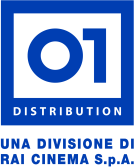 1974, Roma. Guido è un artista che vorrebbe essere d'avanguardia, ma si sente intrappolato in una famiglia troppo borghese e invadente. Serena, sua moglie, non ama l'arte, ma ama molto l'artista e infatti lo “invade”. I loro figli, Dario e Paolo, 10 e 5 anni, sono i testimoni involontari della loro irresistibile attrazione erotica, dei loro disastri, dei tradimenti, delle loro eterne trattative amorose. Tra happenings artistici, colpi di testa, film in super 8, pigre vacanze, design e confessioni, il film racconta gli anni felici  – ma che sembravano infelici -  di una famiglia che, provando ad essere più libera, si ritrova in una prigione senza vie di fuga. Riusciranno a salvarsi? DATI TECNICI BLU RAY DISCSCHEMA PROGETTO	BLU RAYTIPO	BD 50TITOLO	ANNI FELICIFORMATO VIDEO PRINCIPALE	1,85:1 1080P@24   	sedici noni 	COLOREDURATA FILM	105@24AUDIO	Italiano 5.1 (DTS HD)SOTTOTITOLI	Italiano  	Italiano NU 	Inglese 	senza sottotitoli EXTRA	Backstage 	scene tagliate 	trailer 	galleria fotograficaDATI TECNICI DVDSCHEMA PROGETTO	DVDTIPO	DVD9TITOLO	ANNI FELICIFORMATO VIDEO PRINCIPALE	1,85:1@25 	sedici noni 	COLOREDURATA FILM	100@25AUDIO	Italiano 5.1 (Dolby Digital)SOTTOTITOLI	Italiano  	Italiano NU 	Inglese 	senza sottotitoli EXTRA	Backstage 	scene tagliate 	trailer 	galleria fotograficaUfficio stampa: Lucrezia VitiTel. 348 2565827 - 06 68470333lucreziaviti@yahoo.it – l.viti@raicinema.itPer immagini e materiali vari consultare il sito www.01distribution.it  – Area press home-video